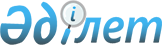 О внесении изменения в решение городского маслихата от 11 марта 2016 года № 38/379 "О повышении базовых ставок земельного налога"
					
			Утративший силу
			
			
		
					Решение Актауского городского маслихата Мангистауской области от 7 февраля 2018 года № 13/147. Зарегистрировано Департаментом юстиции Мангистауской области 22 февраля 2018 года № 3532. Утратило силу решением Актауского городского маслихата Мангистауской области от 4 октября 2022 года № 18/150.
      Сноска. Утратило силу решением Актауского городского маслихата Мангистауской области от 04.10.2022 № 18/150 (вводится в действие по истечении десяти календарных дней после дня его первого официального опубликования).
            В соответствии с Кодексом Республики Казахстан от 25 декабря 2017 года "О налогах и других обязательных платежах в бюджет (Налоговый кодекс)", Законом Республики Казахстан от 6 апреля 2016 года "О правовых актах" и на основании представления департамента юстиции Мангистауской области от 17 января 2018 года за №10-15-249, Актауский городской маслихат РЕШИЛ:
      1. Внести в решение городского маслихата от 11 марта 2016 года № 38/379 "О повышении базовых ставок земельного налога" (зарегистрировано в Реестре государственной регистрации нормативных правовых актов за № 3030, опубликовано в информационно правовой системе "Әділет" от 3 мая 2016 года) следующее изменение: 
      преамбулу изложить в новой редакции:
      "В соответствии с пунктом 5 статьи 509 Кодекса Республики Казахстан от 25 декабря 2017 года "О налогах и других обязательных платежах в бюджет (Налоговый кодекс)" и подпунктом 15) пункта 1 статьи 6 Закона Республики Казахстан от 23 января 2001 года "О местном государственном управлении и самоуправлении в Республике Казахстан" Актауский городской маслихат РЕШИЛ:". 
      2. Государственному учреждению "Аппарат Актауского городского маслихата" (руководитель аппарата – Д.Телегенова) после государственной регистрации настоящего решения в департаменте юстиции Мангистауской области обеспечить его официальное опубликование в Эталонном контрольном банке нормативных правовых актов Республики Казахстан и в средствах массовой информации.
      3. Контроль за исполнением настоящего решения возложить на постоянную комиссию Актауского городского маслихата по социальным вопросам и вопросам законности и правопорядка (Ы.Кошербай).
      4. Настоящее решение вступает в силу со дня государственной регистрации в департаменте юстиции Мангистауской области и вводится в действие по истечении десяти календарных дней после дня его первого официального опубликования.
      "СОГЛАСОВАНО"
      Руководитель государственного
      учреждения "Актауский
      городской отдел земельных
      отношений"
      _______________ Е.Кенган
      "15" февраля 2018 года
      "СОГЛАСОВАНО"
      Руководитель республиканского
      государственного учреждения
      "Управление государственных
      доходов по городу Актау
      Департамента государственных
      доходов по Мангистауской
      области Комитета
      государственных доходов
      Министерства финансов
      Республики Казахстан"
      ______________Е.Мырзатаев
      "16" февраля 2018 года
					© 2012. РГП на ПХВ «Институт законодательства и правовой информации Республики Казахстан» Министерства юстиции Республики Казахстан
				
      Председатель сессии

А.Керелбаев

      Секретарь городского маслихата

М.Молдагулов
